Al Dirigente ScolasticoI.I.S.S. “G. Carducci” ComisoI sottoscritti ______________________________	 e ______________________________ (se minorenne)Genitori dell’alunno/a	della classe	 _____, presa visione della circolare n._____, AUTORIZZANOil/la proprio/a figlio/a a partecipare alla conferenza “ Spazi possibili”, che si terrà presso l’Auditorium del Liceo Artistico. Lo spostamento di sede avverrà tramite pulmino comunale. Si solleva l’Amministrazione Scolastica da qualunque responsabilità derivante da incidenti o infortuni che possano accadere sia in itinere che durante l’evento.Firma dei genitori o dell’alunno 	__________________________________________________________________________ALTRIMENTI INDICARE SE SI TRATTA DI CASO A O CASO B🗆    A. Nel caso di genitori separati/divorziati con affidamento ad entrambi i genitori, poiché è prevista la firma di entrambi (cfr. Articolo 155 del codice civile, modificato dalla legge 8 febbraio 2006, n. 54), ciascun genitore dovrà inviare il presente modulo di autorizzazione. 🗆    B. Nel caso in cui il modello di autorizzazione sia sottoscritto da uno solo dei genitori occorre sottoscrivere anche la seguente dichiarazione:Ai sensi e per gli effetti del D.P.R. 445/2000 e ss.mm.ii., consapevole delle sanzioni penali richiamate dall’art. 76 del citato D.P.R. in caso di dichiarazioni mendaci, dichiaro sotto la mia personale responsabilità di esprimere anche la volontà dell’altro genitore che esercita la potestà genitoriale dell’alunno/a il quale conosce e condivide le scelte esplicitate.Comiso, …………..Il genitore/esercente potestà genitoriale/tutore………………………………………………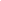 